Курцевская библиотека.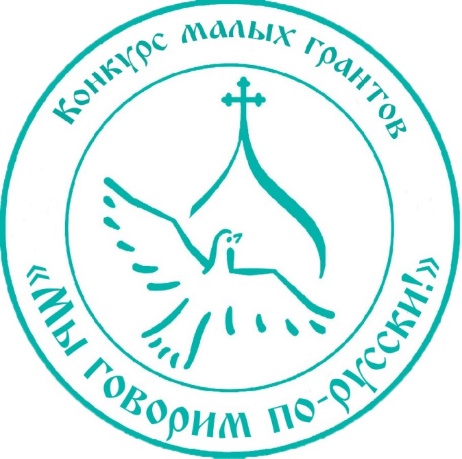 «Бабушкины сказки» Конкурс «Мы говорим по-русски»Фонд поддержки  гуманитарных и просветительских инициатив «Соработничество»Цель: содействие сохранению и развитию русского языка в Котласском  районе на основе масштабного и разностороннего партнёрства между библиотечной системой Котласского  района и Церковью. Приобщение детей к общечеловеческим нравственным ценностям, формирование отношения к русскому языку как к ценности жизни, через преемственность поколений.Бюджет проекта -  148 750.13 рублей.Сумма гранта - 113 397. 00 рублейМУНИЦИПАЛЬНОЕ УЧРЕЖДЕНИЕ КУЛЬТУРЫ «МУНИЦИПАЛЬНАЯ БИБЛИОТЕЧНАЯ СИСТЕМА КОТЛАССКОГО МУНИЦИПАЛЬНОГО РАЙОНА»КУРЦЕВСКАЯ БИБЛИОТЕКАПрограмма«Читаем малышам» (по обучению чтению людей старшего возраста)Разработала: Ольга Николаевна Головина ведущий библиотекарь Курцевской библиотекид. КурцевоI. Паспорт программыII.  Пояснительная записка«Именно обучение взрослых, а не детей может спасти мир от разрушения» - Г. Уэллс.Учение также естественно для людей, как дыхание, питание, сон, игра или воспроизводство. Мы должны стараться предоставить знание, практику и опыт, которые повысят естественную способность познания. Взрослые отличаются от детей. Поэтому их нужно учить по-другому. Это предположение основывается на мнении профессионалов, философских предположениях, связанных с человеческой психологией; на прогрессивном образовании и растущем числе исследований и теорий по обучению взрослых. Хотя важно помнить, что каждый взрослый человек есть личность, некоторые обобщения могут применяться по отношению к взрослым ученикам. Взрослые могут учиться всю жизнь. Взрослые более независимы и целеустремленны. Взрослые более заинтересованы в получении значимой информации. У взрослых имеется “жизненный” опыт, который повышает их способность к обучению. Взрослые больше стремятся к знаниям, чтобы решать свои проблемы. Сосредоточенность на учѐбе более глубоко у взрослых. Взрослые интеллектуально более пытливы. Взрослые более мотивированы для обучения. Взрослые готовы взять ответственность за обучение. Они хотят работать усердно при обучении Взрослым ясно, что они хотят узнать. Взрослые заботятся о практическом применении и использовании полученных знаний. Содержание обучения взрослых отличается. Их обучение является дополнением к роли взрослого и формируется этой ролью. Чтение – сложный психофизиологический процесс. В его акте принимают участие различные анализаторные системы: зрительная, речеслуховая, речедвигательная.Чтение начинается со зрительного восприятия, различия и узнавания букв. На этой основе происходит соотнесение букв с соответствующими звуками и осуществляется воспроизведение звукового образа слова - его прочитывание. Вследствие соотнесения звуковой формы слова с его значением осуществляется понимание читаемого.Процесс обучения чтению строится на общедидактических и специфических  принципах:Принцип дидактики – последовательность, поэтапность, системность.Принцип адресованности и преемственности – поддерживание связи между возрастными категориями, учёт разноуровневого развития пользователей.      3. Принцип наглядности: иллюстративное (наглядное) изображение изучаемых объектов и понятий способствует формированию более полных и четких образов и представлений в сознании людей старшего поколения;4. Индивидуально-ориентированный принцип – образовательный процесс  строится с учётом «зоны актуального и зоны ближайшего развития».                Данная  программа рассчитана для обучения чтению  людей старшего возраста. Занятия проводятся с группами взрослых, количество которых составляет  15 человек.Занятия проводятся 2 раза в неделю от 40 минут до-1,5 часов. Программа реализуется в течение 2 месяцев.  Краткая аннотация программы: Программа направлена на сохранение и развитие русского языка в Котласском районе на основе масштабного и разностороннего партнерства между библиотечной системой Котласского района и Церковью, а так же к приобщению детей к общечеловеческим нравственным ценностям, формирование отношения к русскому языку как ценности жизни, через преемственность поколений.  Программа позволит вовлечь детей и старшее поколение жителей деревни в совместное творчество в качестве не только слушателей, но и непосредственных участников творческого процесса, послужит развитию волонтёрства всех возрастов на территории поселения. Программой предусмотрен обучающий комплекс мероприятий для старшего поколения деревенских жителей и познавательно - игровой для сельских детей по продвижению книги и чтения.Цель программы: Содействие сохранению и развитию русского языка в Котласском районе на основе масштабного и разностороннего партнерства между библиотечной системой Котласского района и Церковью. Приобщение детей к общечеловеческим нравственным ценностям, формирование отношения к русскому языку как ценности жизни, через преемственность поколений.Участники проекта (бабушки)  в количестве 15 человек освоят обучающую программу, которая поможет представителям старшего поколения получить новые знания в области сценической речи, выразительного чтения вслух. Совместное времяпровождение бабушек и внуков поможет активизировать познавательный интерес к русским народным сказкам, сказкам русского Севера, будут созданы условия для духовного творческого самовыражения людей старшего возраста, а так же конструктивное общение в составе социальной группы и создан позитивный психологический климат в семье между разными поколениями.III. Содержание программыТема 1. (1 час)«Вводное занятие»Теория: Ознакомление с программой курса. Выявление индивидуальных голосовых особенностей обучаемого слушателя.  (1 час)Тема 2. (2 часа)«Тренинг речевого аппарата»Практика: Принципы тренировки голосо-речевого аппарата. Снятие мышечных зажимов. Гимнастика речевого аппарата. Гигиенический массаж. Вибрационный массаж. Лицевая гимнастика (разработка мышц лица, шеи). Упражнения на развитие голоса (тренировочные тексты на посыл голоса). (2 часа)Тема 3. (4 часа)«Работа с тренинговым текстом»Практика: Чтение пословиц, скороговорок для отработки произношения. (С.Я.Маршак."От А до Я"). Работа с информационными и публицистическими текстами, сценариями (отработка текстов ведущих). (4 часа)Тема 4. (4 часа)«Нормы литературного произношения»Практика: Произношение гласных звуков (ударных). Произношение -а-о- (предударных, заударных). Произношение -я-е-. Произношение и-у-ю-ы. Двойные гласные. Согласный звук –г-. Работа со словарем ( правильная постановка ударения в словах). (4 часа)Тема 5. (4 часа)«Логика»Практика: Отличие устной и письменной речи – главное и второстепенное во фразе. Логическая пауза. Логическое ударение. Работа с четверостишьями, скороговорками, небольшими текстами, сказками. (4 часа)Тема 6. (16 часов)«Работа над литературным произведением»Практика: Знакомство с лучшими произведениями мировой литературы, поэзии, драматургии. Понятие о жанре и стиле. Критерии выбора художественного материала. Композиционное построение; события и действия. Внутристудийная работа (цели и задачи курса, нормы литературной речи, неологизмы, архаизмы, сленг, арго, культура общения, этикет, манера поведения). (16 часов)Тема 7. (1 час)«Заключительное занятие»Практика: Показательное выступление. (1 час)Методическое обеспечение курса «Сценическая речь» (индивидуальные занятия)Ожидаемые результаты:Обучающиеся должны знать:специфические особенности и общие основы словесного действия – актерского искусства и искусства художественного слова;методику проведения образовательной работы по сценической речи;методику работы над словом в процессе подготовки литературного и драматургического материала;методы работы по речевой технике;особенности работы над жанрами.Обучающиеся должны уметь:самостоятельно выполнять разминку речевого аппарата;выполнять упражнения по совершенствованию своего дыхания, голоса, силы и легкости звука, темпа речи, диапазона;выбирать литературно-драматический материал и последовательно, логически его разбирать;самостоятельно работать над произведением разных жанров;в работе над спектаклем использовать свободное владение орфоэпией русского языка;свободно пользоваться приобретенными техническими навыками по дикции, дыханию и голосу, в также выразительными речевыми средствами в своей творческой работе;самостоятельно проводить речевой тренинг;исполнять монолог, учитывая речевую характеристику образа;владеть эмоциональными реакциями и состояниями речи;вести и поддерживать беседу, владеть речевым этикетом.V. Календарно-тематическое планированиеНаименование ПрограммыПрограмма познавательно-речевой направленности «Читаем малышам»Основание для разработки ПрограммыФедеральный закон «О библиотечном деле» от 29.12.1994 N 78-ФЗ (ред. от 03.07.2016)Закон Архангельской области от 02.07.2013 N 712-41-ОЗ (ред. от 25.03.2016) "Об образовании в Архангельской области" (принят Архангельским областным Собранием депутатов 26.06.2013)Заказчик Программы Родители,  библиотекари, люди старшего возрастаИсполнители ПрограммыВедущий библиотекарь Разработчики ПрограммыОльга Николаевна Головина  ведущий библиотекарь Курцевской библиотекиАдрес учреждения – исполнителя Программы165390, Архангельская область, Котласский район, п/о Ядриха, д. Курцево, переулок «Торговый», д. 1 «А».Целевые группы Программа рассчитана на работу с  людьми старшего возраста и детьми дошкольного возрастаСрок реализации Программы 2 месяца Цель ПрограммыСодействие сохранению и развитию русского языка в Котласском районе на основе масштабного и разностороннего партнерства между библиотечной системой Котласского района и Церковью. Приобщение детей к общечеловеческим нравственным ценностям, формирование отношения к русскому языку как ценности жизни, через преемственность поколений.Задачи ПрограммыДать представления об основных единицах языка (звук, слово, предложение);Обеспечит ориентировку в звучащем слове;Упражнять в дифференцировании  звуков;Познакомить с видами сказок;Упражнять в умении проводить звуковой  анализ  и синтез, дифференцировать  образы букв.Дать практическое представление  об основном механизме громкого чтения. .Возобновить традиции семейного чтения.Обучить группы пожилых людей правильному чтению сказок.Проблемы, которые призвана решить ПрограммаС давних пор, когда ещё не было письменности, возникло устное народное творчество. Одним из его проявлением являются русские народные сказки, которые передавались от бабушек к внукам и правнукам, и каждый слушатель вносил в них что-то свое, на его взгляд важное. В этих произведениях нашли отражение глубокие нравственные идеи, мечты и убеждения народа. Просто и убедительно говорит сказка о победе добра над злом, правды над ложью, о торжестве справедливости. На территории поселения расположена православная церковь. Традиционные воскресные богослужения посещают многие жители деревни. Службу посещают семьями. Трепетно сохраняя традиционную русскую культуру. Многие бабушки, впервые приводя внуков в церковь, активно рассказывают о православных традициях. В ходе реализации нашего проекта мы хотим сохранить традиции сказительства и реализовать программу по продвижению книги и чтения. Не секрет, что современные дети перестали читать книги. Телевизор, видео, компьютер поглощают ребенка, завоевывая заповедные уголки его сознания и души. В ходе реализации проекта мы хотим развить творческий потенциал детей через познание русских народных сказок, привить любовь к чтению, через духовное общение бабушки и внуков, подготовить совместное коллективное творчество пожилых людей и детей.Ожидаемые результатыНормализация зрительных и пространственных функций.Сформированность слухового восприятия и слуховой памяти.Коррекция речевого слуха и фонематического восприятия.Сформированность  звуковой стороны речи.Нормализация мыслительных процессов: анализа, синтеза, обобщения, сравнения.Выстроить правильную постановку речи, дикцию.№ п/пТемаФормы занятийПриемы и методыДидактический материалИтоги1Вводное занятиеИндивидуальная (беседа)Объяснительно-иллюстративныеОпрос по теме занятия2Тренинг речевого аппаратаИндивидуальная (тренинг)Объяснительно-иллюстративные,репродуктивныеКарточки с упражнениями тренингаОценка практических умений обучающихся3Работа с тренинговым текстомИндивидуальная (тренинг)Объяснительно-иллюстративные,репродуктивныеКарточки с упражнениями тренингаОценка практических умений обучающихся4Нормы литературного произношенияИндивидуальная (тренинг)Объяснительно-иллюстративные,репродуктивныеКарточки с упражнениями тренингаОценка практических умений обучающихся5ЛогикаИндивидуальная (тренинг)Объяснительно-иллюстративные,репродуктивныеКарточки с упражнениями тренингаОценка практических умений обучающихся6Работа над литературным произведениемИндивидуальная (тренинг, конкретный образный показ, репетиция)Объяснительно-иллюстративные,репродуктивныеПодборка литературных произведенийОценка практических умений обучающихся7Заключительное занятиеИндивидуальная (конкретный образный показ)РепродуктивныеОценка практических умений обучающихся№п/пКоличество часов, часах/минДата,месяцЗанятия1.1,5 час.05.06Организационное занятие, знакомство с программой, мониторинг2.1,5 час.12.06Встреча участников проекта «Бабушкины сказки» с иереем храма Василия Великого Василием Черемисиным.Беседа –диалог «Духовное и нравственное воспитание детей»3. 40 мин.13.06Познавательная игра по русским народным сказкам «Сказочное лото» для школьников4. 40 мин.15.06Занятие с детьми «Мы рисуем сказку» Громкое чтение русской народной сказки «Финист –ясный сокол»5.1,5 час.19.06Встреча участников проекта с воспитателем СП «Детский сад №7» МОУ «Удимская №1СОШ» Шергиной Алевтиной Сергеевной Беседа «Читайте детям сказки» 6. 40 мин.26.06Занятия с преподавателем по сценической речи Хабаровой Екатериной Александровной. Работа над техникой речи (голос, артикуляционная гимнастика, дикция)Дом/задание: артикуляционная зарядка7. 2 час.28.06 Творческая встреча «Цветник духовный» с поэтессой  Подойницыной Галиной Александровной. 8.40 мин.03.07Занятия с преподавателем по сценической речи Хабаровой Екатериной Александровной. Работа над дыханием. Дыхательные упражнения.Тренинг правильной дикции.Дом/задание: артикуляционная зарядка.Выучить скороговорки.9.1,5 час.05.07Встреча участников проекта с иереем храма Василия Великого Василием Черемисиным. Встреча посвящена празднованию Дня любви, семьи и верности. 10. 1,5 час.10.07Занятия с преподавателем по сценической речи Хабаровой Екатериной Александровной. Работа со скороговорками. Чтение пословиц, скороговорок для отработки произношения. Игры со скороговорками.  Упражнение «Пробка»Упражнения по развитию памяти.Дом/задание: артикуляционная зарядка.Упражнение «Пробка»11.40 мин.12.07 Мини-спектакли «Курочка-Ряба»  и «Репка» в детском саду. (совместно с детьми)12. 40 мин.17.07Занятия с преподавателем по сценической речи Хабаровой Екатериной Александровной. Выразительное чтение. Работа с художественным материалом. Разыгрывание этюдов.  Дом/задание: артикуляционная зарядка.Придумать этюд.13. 40 мин.19.07Спектакль «Теремок» в детском саду. (совместно с детьми)14. 1,5 час.24.07Занятия с преподавателем по сценической речи Хабаровой Екатериной Александровной. Работа с художественным материалом.  Сказки С. Писахова. Чтение по ролям. Работа над характером персонажей.  Дом/задание:  артикуляционная зарядка.Выучить текст.15. 40 мин.26.07Спектакль «Маша и медведь» в детском саду. (Совместно с детьми)16. 1ч. 20 мин.31.07Занятия с преподавателем по сценической речи Хабаровой Екатериной Александровной. Работа с художественным материалом. Работа в выгородках. Работа над костюмами. Дом/задание:  артикуляционная зарядка.Выучить текст.17. 1ч. 20 мин.02.08Занятия с преподавателем по сценической речи Хабаровой Екатериной Александровной. Репетиция.Дом/задание:  повторяем пройденный материал.18.2 ч.    07.08Занятия с преподавателем по сценической речи Хабаровой Екатериной Александровной. Генеральная репетиция. 